 EXPEDIÇÃO CHAPADA DAS MESAS – Maranhão.
Parte Terrestre | Consulte Parte Aérea | 08d e 07n | Regular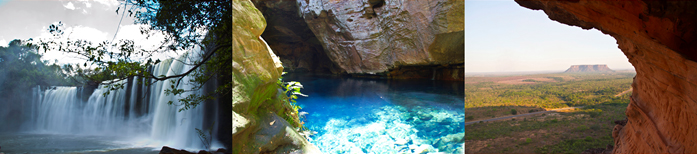 PROGRAMAÇÃO:1° Dia– IMPERATRIZ/CAROLINA  - Chegada em Imperatriz e transfere para Carolina. 2° Dia - IMPERATRIZ/CAROLINA- Transfer para Carolina. Visita no caminho a Cachoeira do Dodô e Portal da Chapada. Acomodação na Pousada Candeeiros no final da tarde. 3° Dia – CAROLINA - Manhã: Visita A Cachoeira do Talho. Almoço na Cachoeiras do Itapecuruzinho (30 km da Cidade).  À tarde. Tempo livre para visitar a extensa área de banho e duas exuberantes cachoeiras com 12 m de altura. Formadas pela bifurcação do Rio Itapecuruzinho.4° Dia – CAROLINA - Visita a Cachoeira da Mansinha, pequena cachoeira de água mineral. Área preservação natural. Para revigorar as energias e relaxar. Saída ás 09:00 retorno ás 12:00. Almoço e tempo livre para visitar o Museu Histórico. Saída às 16h00min para o Passeio de Barco no Rio Tocantins, para a vista ao pôr-do-sol. Noite Livre. 5° Dia - CAROLINA - Cachoeiras do Rio CocalSaída ás 08hs. Visitação ao Entanto Azul Poço Azul e Santa Bárbara. Poço Azul: Perfeito para banho e apreciação da natureza. Cachoeira Santa Bárbara: Queda d'água de 76 metros, em uma rocha que se assemelha a imagem de uma santa. Encanto Azul (4x4): o nome já diz tudo! Piscina de águas azuis e temperatura perfeita para o banho, e apreciação dos peixinhos. Nascente do Rio Cocalim. Não se esqueça de trazer máscara e snorkell para mergulho. Chegada em Carolina às 18hs. Noite Livre.6° Dia – CAROLINA - Parque Nacional da Chapada das Mesas - Saída: 08h0min. Visitação as Cachoeiras de São Romão e Prata – 95 km. Pertencem ao Rio Farinha e fazem parte da área do Parque Nacional Chapada das Mesas. Off - Road. Exuberante cerrado. A de São Romão tem queda d’água de 25m de altura, tem uma ampla área destinada a banho e é a maior em volume de água. A Cachoeira da Prata constituída de três quedas, lindíssima! Chegada às 18hs. Noite Livre. 7° Dia  – CAROLINA/IMPERATRIZ - Complexo Turístico Pedra Caída. Saída às 08h30min. Visitação ao Santuário Ecológico Pedra Caída. Na Cachoeira Santuário a água despenca a uma altura de 46 metros de altura dentro de um grande cânion. Para chegar até ela é preciso fazer caminhada de 900 metros por uma trilha ecológica de madeira e andar por meio a paredões (cânion) com, aproximadamente 50 m de altura. Imperdível! A queda das suas águas, sob o arenito friável, formou um longo processo erosivo datado de cerca de 60 milhões de anos. Opcional, não incluso: Esportes de atrativos como Rapel, Tirolesa (1200 e 1400) e Arvorismo e visitação às demais cachoeiras. À tarde viagem a Imperatriz. Alojamento8° Dia – IMPERATRIZ - No momento oportuno traslado ao aeroporto de Imperatriz para voo a Brasília e conexão. TARIFÁRIO (EM REAIS) – PARTE TERRESTRETabela elaborada em 12.09.2019 – sujeita a alteração sem prévio aviso. Taxa Ecológica R$200,00
Pagamento com CARTÃO, CHEQUE OU BOLETO. Valores por pessoa expresso em REAIS.AÉREO A PARTIR DE R$1.500,00 + TAXAS*Saída garantida com mínimo de 4 pessoas. Os passeios poderão ser compartilhados com mais 02 pessoas em veículo 4 a 4 com capacidade de 4 ou 6 pessoas.INDISPENSÁVEL:  PASSAPORTE ou IDENTIDADE. CONDIÇÕES GERAIS:Inclui: Deslocamento e guiamento nos passeios mencionados no roteiro; * 06 diárias de hospedagem na Pousada dos Candeeiros em Apto Especial com ar Split, banheiro com agua quente, tv de led e frigobar. Com café da manhã incluso e internet sem fio. * Transfer (Imperatriz x Carolina x Imperatriz). 01 noite no Hotel Ibis em Imperatriz. Opcionais: Demais Cachoeiras como: Garrote, Porteira, Pedra Furada e do Brilho;  Esportes Radicais: Rapel 44m, Tirolesas de 1200m e 1400m e Arvorismo 350m; Não Inclui:  Seguro viagem, qualquer tour não relacionado no roteiro, alimentação e despesas pessoais de qualquer natureza.Documentação: É indispensável que o passageiro (adulto ou menor) leve carteira de identidade civil (emitida até 10 anos) ou passaporte (mínimo de 06 meses de validade). O documento deverá estar em excelente estado de conservação. Menor de 18 anos sozinhos ou acompanhados de apenas um dos pais deverá portar autorização do Juizado de Menores. No ato da inscrição o cliente deverá informar qual o documento que será levado na viagem. O passageiro deverá no momento de embarque apresentar a documentação informada. Caso contrário, ficará impedido de embarcar, não cabendo qualquer reclamação e nem devolução de valores.CONDIÇÕES ESPECÍFICAS: A Torre da Lua Ecoturismo, receptivo local, se reserva o direito de alterar a programação dos passeios, sempre que julgar necessário seja por motivos climáticos, de força maior ou que envolvam a segurança dos passageiros, sem aviso prévio. INFORMAÇÕES ÚTEIS: Todos os participantes deverão estar cientes de que deverão assinar o termo de conhecimento de risco enviado em anexo no e-mail. Sem este não será possível a realização dos passeios. O termo apresentado é a garantia de que o cliente está ciente dos riscos que envolvem a prática da atividade, é um termo que além de cumprir o requisito de consulta e comunicação da norma NBR 15331:2005, cumpre um requisito legal, a Lei 8078 de 11 de setembro de 1990 conhecida como Código de Defesa do Consumidor, esta lei estabelece os direitos do consumidor em seu Art. 6º., no inciso III deste mesmo artigo expõe como um dos direitos do consumidor: “a informação adequada e clara sobre os diferentes produtos e serviços, com especificação correta de quantidade, características, composição, qualidade e preço, bem como sobre os riscos que apresentem;” CONDIÇÕESTRIPLODUPLOA VISTA3.470,003.500,00ENTRADA + 5X615,00621,00